Ресторан   «ВАЛЕНТИНО»  г. Сергиев Посад, ул. Дружбы, д. 2б.  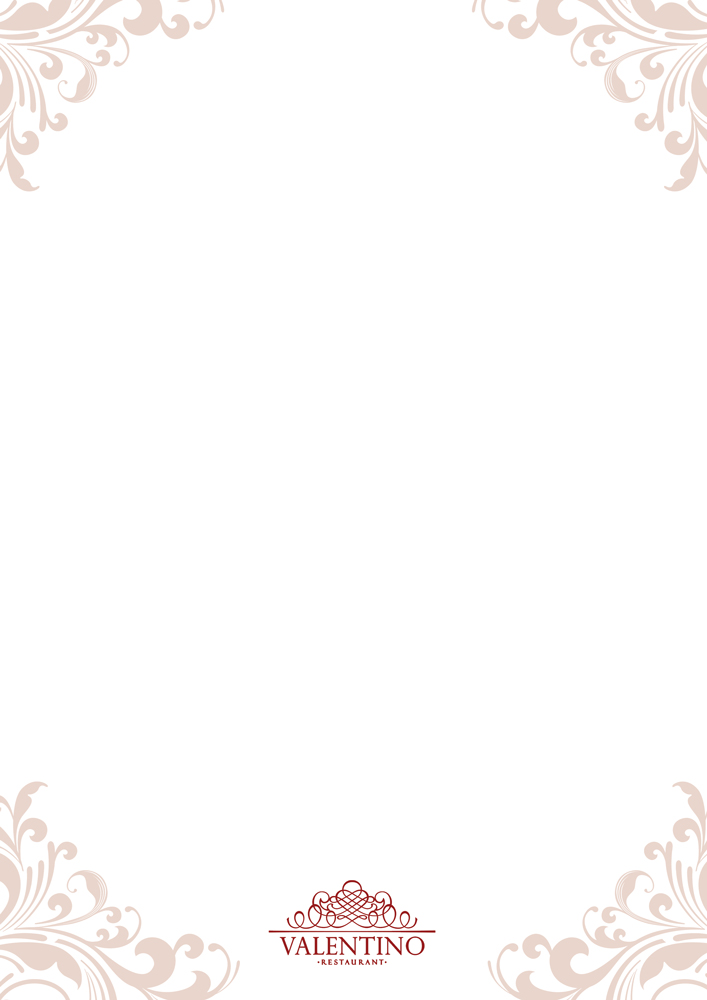 Мы поможем Вам  провести поминальный обед в тихой располагающей обстановке.Достойное поминальное меню от  600 руб./чел.Зал большой до 70 персон, Зал малый  до 15 персон  Аренда зала – бесплатноСвой алкоголь - разрешенХороший подъезд и собственная парковкаЭти условия сохраняются на поминки 9, 40 дней, поминки годРазнообразное поминальное меню, которое будет составлено по Вашим пожеланиям и приготовлено в день проведения поминок Разумные цены на поминки, включая банкетные блюда и  блюда от шеф-повара ресторана Поминки обслуживает специально обученный тактичный персонал, который знает тонкости проведения ритуальных церемоний Мы поможем Вам  провести поминальный обед в тихой располагающей обстановке.Достойное поминальное меню от  600 руб./чел.Зал большой до 70 персон, Зал малый  до 15 персон  Аренда зала – бесплатноСвой алкоголь - разрешенХороший подъезд и собственная парковкаЭти условия сохраняются на поминки 9, 40 дней, поминки годРазнообразное поминальное меню, которое будет составлено по Вашим пожеланиям и приготовлено в день проведения поминок Разумные цены на поминки, включая банкетные блюда и  блюда от шеф-повара ресторана Поминки обслуживает специально обученный тактичный персонал, который знает тонкости проведения ритуальных церемоний Мы поможем Вам  провести поминальный обед в тихой располагающей обстановке.Достойное поминальное меню от  600 руб./чел.Зал большой до 70 персон, Зал малый  до 15 персон  Аренда зала – бесплатноСвой алкоголь - разрешенХороший подъезд и собственная парковкаЭти условия сохраняются на поминки 9, 40 дней, поминки годРазнообразное поминальное меню, которое будет составлено по Вашим пожеланиям и приготовлено в день проведения поминок Разумные цены на поминки, включая банкетные блюда и  блюда от шеф-повара ресторана Поминки обслуживает специально обученный тактичный персонал, который знает тонкости проведения ритуальных церемоний ХОЛОДНЫЕ ЗАКУСКИХОЛОДНЫЕ ЗАКУСКИХОЛОДНЫЕ ЗАКУСКИАссорти мясное (буженина,колбаса с/к, рулет куриный)75гр.150р.Лосось слабосоленый75гр.260р.Ассорти овощное100гр.100р.Селедочка с картошечкой200гр.220р.Кутья50гр.20р.Блин с медом1шт.30р.Бутерброд с икрой40гр.100р.Хлеб100гр.10р.САЛАТЫСАЛАТЫСАЛАТЫ«Оливье» (окорок куриный, яйцо, горошек зеленый, соленый огурец, свежий огурец, картофель отварной, майонез)150гр.80р.«Крабовый» (крабовые палочки, рис, кукуруза, яйцо, лук, зелень, майонез )150гр.80р.«Витаминный» (капуста, морковь масло)150гр.50р.«Моя Прекрасная Леди» (ветчина, капуста белокачанная, кукуруза, майонез, гренки )150гр.80р.«Цезарь» (Салат Пекинский, куриное филе, помидор Черри, гренки, майонез, Пармезан)150гр.100р.«Алые Паруса» (перец болгарский, крабовые палочки, помидор, майонез, зелень)150гр.80р.«Русская Красавица» (карбонат, яблоко, сыр, зелень, майонез)150гр.110р.«Овощной с брынзой»(огурец, помидор, перец болгарский, капуста пекинская, брынза, соус «Греческий», маслины, оливки)150гр.90р.«Коста Рика» (ананасы, крабовые палочки, яйцо куриное, майонез)150гр.100р.«Европейский» (ветчина, кукуруза, огурец свежий, сыр, майонез)150гр.80р.ГОРЯЧЕЕГОРЯЧЕЕГОРЯЧЕЕ«Свинина  - Солнечный круг»100гр.150р.«Жаркое со свининой» 250гр.120р.«Солянка со свининой»250гр.120р.«Бефстроганов из свиной вырезки»150гр.120р.«Филе куриное в сухарях»110гр.110р.«Шашлык куриный с беконом и перцем» 100гр.150р.«Шашлык из свинины»100гр.150р.«Форель»80гр.195р.«Филе белой рыбы под сыром»100гр.110р.«Мясо по-французски»100гр.150р.ГАРНИРЫГАРНИРЫГАРНИРЫКартофель, запеченный  с сыром200гр.120р.Картофель, запеченный с розмарином 150гр.120р.Картофель, отварной с зеленью 150гр.110р.Рис отварной150 гр.80 р.СУПЫСУПЫСУПЫЛапша куриная 250гр.80р.Сборная солянка 250гр.120р.НАПИТКИНАПИТКИНАПИТКИМорс клюквенный 1 литр150 р.Компот1 литр100 р.Чай с лимоном 500мл.100р.